	Menu – February 15-19, 2016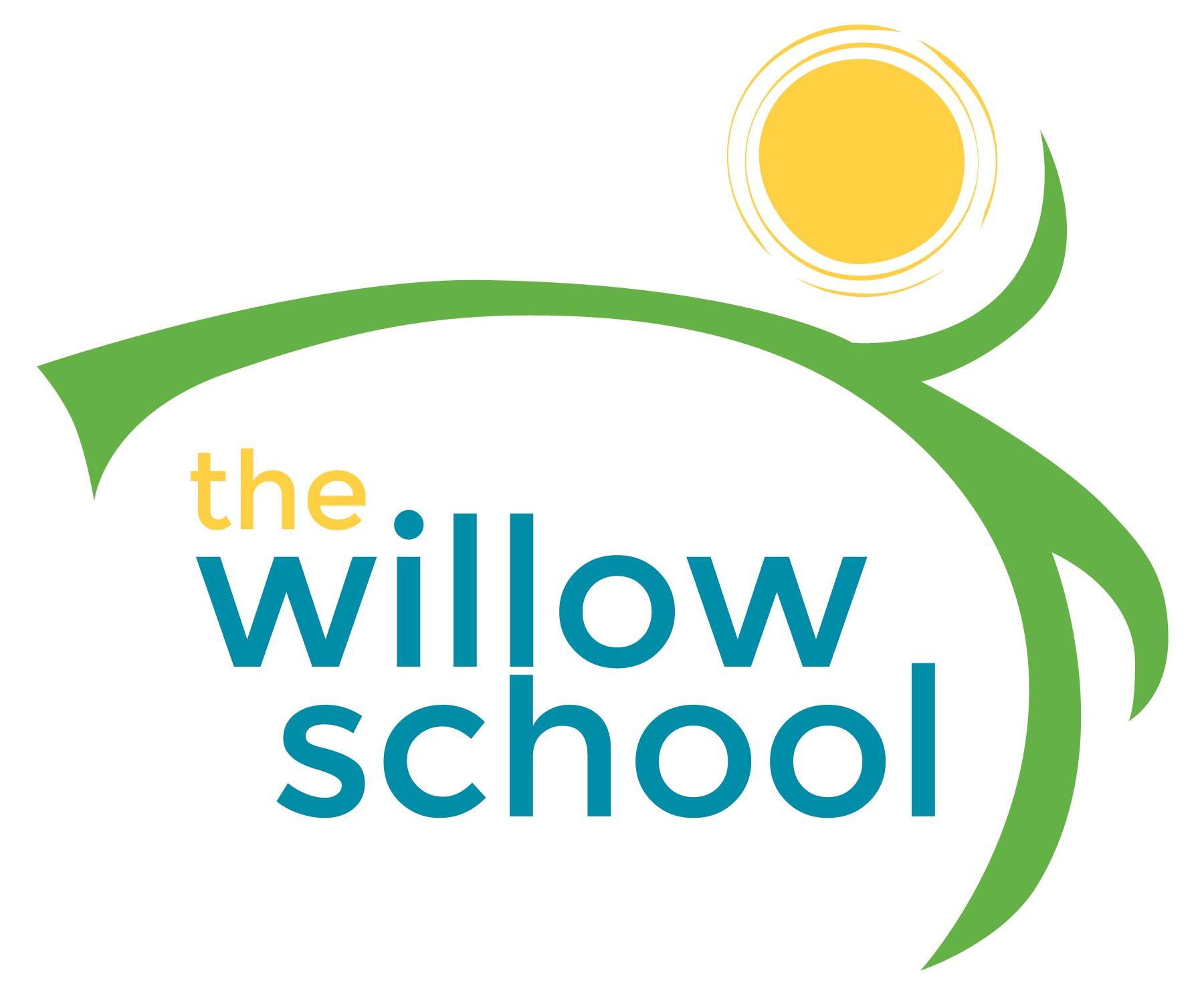 *Serving sizes and meal components will be in compliance with USDA as per the attached guidelines.MondayFebruary 15TuesdayFebruary 16WednesdayFebruary 17ThursdayFebruary 18FridayFebruary 19Morning SnackToastStrawberry JamBananasWaterCereal Apple SlicesWaterCinnamon Oatmeal & StrawberriesWaterBlueberry WafflesWaterGraham CrackersSunbutterWaterLunchVegtable SoupCrackersGrapesMilkLasagnaZucchiniRollsKiwiMilkVeggie Taco SaladLettuce Tomato & CheeseMango & PapayaMilkCheese, Tomato & Sprout SandwichesSweet Potato ChipsCantaloupeMilkBlack Eye Pea FrittersPita BreadTabouli SaladGrapesMilkAfternoon SnackCorn Tortilla ChipsMandarin OrangesWaterAnimal CrackersApple BitsWaterCheese &CrackersWaterFresh DatesVeggie StrawsWaterOatmeal & Blueberry No Bake Bars Water